Волго-Вятская 	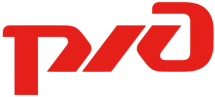 пригородная пассажирская компания                                                               Тариф для проезда по территории 
Кировской области.Участок Верхнекамская - ПереломС 01.03.2021 года тариф для проезда по территории Кировской области действует следующий тариф (в рублях):Распределение станций по тарифным зонамзоны0123456789101112131415027275480106130154178202224246267288309330351127272754801061301541782022242462672883093302542727275480106130154178202224246267288309380542727275480106130154178202224246267288410680542727275480106130154178202224246267513010680542727275480106130154178202224246615413010680542727275480106130154178202224717815413010680542727275480106130154178202820217815413010680542727275480106130154178922420217815413010680542727275480106130154102462242021781541301068054272727548010613011267246224202178154130106805427272754801061228826724622420217815413010680542727275480133092882672462242021781541301068054272727541433030928826724622420217815413010680542727271535133030928826724622420217815413010680542727Тарифная зонаСтанция0Верхнекамская1о.п. 173 км.2Фосфоритная3Светлополянск4Кирс5Гарь6Пещера7Котчиха8Шлаковая, Лесные Поляны9о.п. 92 км.10Тонкино11Озерница12Стальная14Шахровский, Струговской15Перелом